PASTEL DE MENTA Y CHOCOLATEIngredientes180 gramos de mantequilla4 piezas de huevo1/4 taza de licor de menta300 gramos de harina de trigo1 cucharada de polvo para hornear6 barras de barra de chocolate a la Francesa1 taza de Leche Evaporada 1 lata de Leche Condensada 1/2 lata de Leche Condensada 1 cucharada de mantequillaAgregar a mi listaPreparación1. Bate la mantequilla hasta que acreme e incorpora la Leche Condensada LA LECHERA, los huevos uno a uno, el licor de menta y la harina previamente cernida con el polvo para hornear. Agrega la Leche Evaporada . Verifica que todo se integre y vacíalo a un molde de rosca engrasado y enharinado.2. Hornea durante 50 minutos, retira, deja enfriar y sirve bañando el pastel con la cobertura de chocolate.3. Para la cobertura derrite el Chocolate  a la Francesa a baño María e incorpora la Leche Condensada y la mantequilla, mezcla bien y cubre el pastel.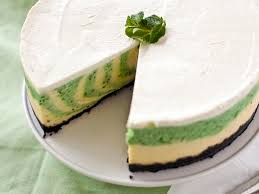 Pastel de QuesoRelleno1 paquete (227 gramos) de queso crema, suavizado1/4 taza de azúcar blanca1 1/2 cucharadita de jugo de limón1/2 cucharadita de ralladura de limón1/4 cucharadita de vainilla1 huevo 
Preparación:En un tazón mediano y con la ayuda de un tenedor, mezcla perfectamente las galletas Marías, 1 cucharada de azúcar y margarina. Coloca 1 cucharada de esta pasta en el fondo de cada moldecito y presiona firmemente. Hornea durante 5 minutos y enfría. Deja el horno encendido.Bate el queso crema, 1/4 taza de azúcar, jugo de limón, ralladura de limón y vainilla hasta que la mezcla se esponje. Incorpora el huevo.Vierte la mezcla sobre los moldecitos con la costra horneada, llenando cada uno a tres cuartas partes de su capacidad. Hornea durante 25 minutos. Deja que se enfríen dentro del molde antes desmoldar. Refrigera hasta antes de servir. 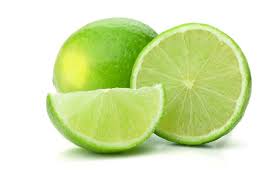 Pastel de manzana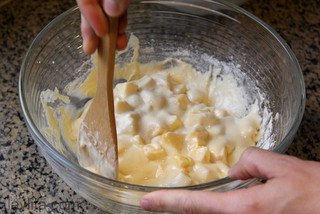 Ingredientes6 onzas (170 gramos) de azúcar regular (equivale a aproximadamente 3/4 taza)6 onzas (170 gramos) de harina regular (equivale a aproximadamente 1 1/3 tazas)3 huevos grandes3 manzanas grandes, peladas y cortadas en trozos pequeñosPreparaciónPre-caliente el horno a 400F grados.Use la batidora electica para mezclar los huevos con el azúcar, bátalos durante unos 2 minutos.Agregue la harina lentamente, usando una cuchara de madera, revuelva hasta obtener una masa suave.Agregue los trozos de manzana, mezcle bien y vierta la masa del pastel en un molde enharinado.Hornee durante 5 minutos a 400F, luego baje la temperatura a 350F grados y hornee por 30 minutos o hasta que se dore. Para probar si la torta esta lista, inserte un palillo en el centro, si sale limpio, entonces esta lista.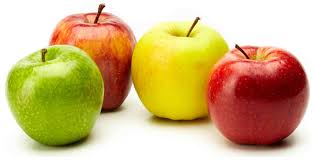 Información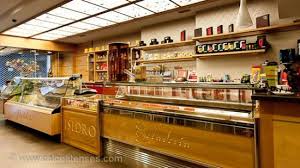 